CORPORACIÓN EDUCACIONAL  A&GColegio El Prado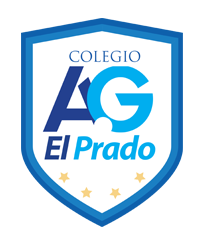 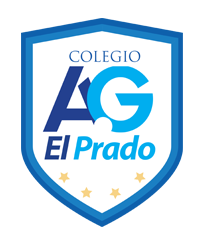 Cooperativa nº 7029 – PudahuelTeléfonos: 227499500  -   227476072www.colegioelprado.cldireccioncolegioelprado@gmail.comRBD: 24790-1  Profesor(a): Karen Lara Agurto.                                                                               CURSO: 1° Medio                                                                  GUIA N° 6Actividad Nº 1: Tema 1: Propiedades generales de las disolucione.  Realizar actividad Activo mis conocimientos previos de la página 16 y 17 del texto de estudio.Actividad Nº2: Realizar actividad de las mezclas: Me preparo para aprende de la página 20 del texto de estudio.  